উপজেলা মাধ্যমিক শিক্ষা অফিসারের কাযালয়পঞ্চগড়সদর,পঞ্চগড়।Web site:seo.panchagarhsadar.panchagarh.gov.bd             Email-useopanchagarhsadar5@gmail.com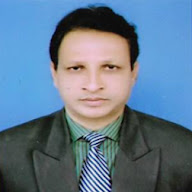 MYcÖRvZš¿x evsjv‡`k miKviDc‡Rjv gva¨wgK wk¶v Awdmv‡ii Kvh©vjqcÂMo m`i, cÂMo|¯§viK bs :   DgvwkA / cÂ-m`i /‡RwkA/ 08/70                                                              ZvwiL- 29/08/2022wLªt welq Ñ  RvZxq Z_¨ evZvqb msµvšÍ Z_¨ ‡cÖiY cÖms‡M |         Dchy©³ wel‡qi †cÖwÿ‡Z Rvbv‡bv hv‡”Q †h, cÂMo gva¨wgK wkÿv  Awdm, cÂMo m`i Gi RvZxq Z_¨ evZvqb msµvšÍ Z_¨ wb‡¤œv³ †gvZv‡eK c~ib c~e©K Avcbvi m`q AeMwZ  I cÖ‡qvRbxq Kvh©v‡_© †cÖiY Kiv n‡jv|ÒQKÓcÖvcK t                      ‡Rjv wkÿv Awdmvi                                                                         (‡gvt mvBdzj Bmjvg cÖvgvwbK)                                                                                    cÂMo |                                                                               Dc‡Rjv gva¨wgK wk¶v Awdmvi                                                                                                                   cÂMo m`i, cÂMo| সিটিজেন চাটার সিটিজেন চাটার সিটিজেন চাটার সিটিজেন চাটার সিটিজেন চাটারক্রমিকনংসেবার নামসেবার ধরনসেবা প্রদানকারীসেবা মূল্য এবং পরিশোধ পদ্ধতি01শিক্ষার মানোন্নয়নমাধ্যমিক স্তরের সকল শিক্ষা প্রতিষ্ঠান প্রধানগণের সমন্বয়ে প্রতিমাসে একবার সমন্বয় সভা করে শিক্ষার মানোন্নয়নে বিভিন্ন বিষয়ে আলোচনা পযালোচনা করা হয় । উপজেলা মাধ্যমিক শিক্ষা অফসারমোবাইল নং-০১৭৪৯৯৪০১০৬প্রয়োজ্য নয় 02 প্রতিষ্ঠান পরিদশণপ্রতি মাসে শিক্ষা প্রতিষ্ঠান(১০ থেকে ১৫টি)পরিদশণ করা হয়। শিক্ষা প্রতিষ্ঠান পরিদশন কালে কোন অনিয়ম কিংবা ঘাটতি সেবা দিয়ে তা সংশোধনের প্রয়োজনীয় পরামশ প্রদান করা হয় এবং পরিদশন বিবরনী উধবতন কতৃপক্ষ বরাবর প্রেরণ করা হয় ।  উপজেলা মাধ্যমিক শিক্ষা অফসারপ্রয়োজ্য নয় 03বিনামূল্যে পাঠ্যপুস্তক বিতরণউপজেলাধীন সকল শিক্ষা প্রতিষ্ঠানের পাঠ্যপুস্তকের চাহিদা নিরুপন করে কতৃপক্ষ  বরাবর প্রেরণ করা হয় ।  বরাদ্দকৃত পাঠ্যপুস্তক যথাযথ ভাবে সংরক্ষন, শিক্ষা প্রতিষ্ঠানে  চাহিদা অনুযায়ী  বিতরণ করা এবং  সরকার ঘোষিত পাঠ্যপুস্তক উৎসব দিবসে  সকল শিক্ষাথীর হাতে বিনামূল্যে বিতরণের ব্যবস্থা গ্রহন করা হয় । উপজেলা মাধ্যমিক শিক্ষা অফিসারপ্রয়োজ্য নয় 04শিক্ষক-কমর্চারীদের এমপিও ভূক্ত করণউপজেলাধীন সকল বেসরকারি  শিক্ষা প্রতিষ্ঠানের ( স্কুল, কলেজ, মাদ্রাসা)শিক্ষক-কমর্চারীদের এমপিও ভূক্ত/ টাBম স্কেল /উচ্চতর স্কেল প্রতি নন-এমপিও মাসের ০১-১০ তারিখ অন লাBন আবেদন করলে তা যাচাB অন্তে উধ্বতন কতৃপক্ষ বরাবর প্রেরণ করা হয় । উপজেলা মাধ্যমিক শিক্ষা অফিসারপ্রয়োজ্য নয় 05শিক্ষক-কমর্চারীদের  মাসিক হাজিরা প্রতিবেদনএমপিও ভূক্ত শিক্ষা প্রতিষ্ঠানের( বিদ্যালয় ও মাদ্রাসা) শিক্ষক-কমর্চারীদের  মাসিক হাজিরা প্রতিবেদন প্রতিস্বাক্ষর করা হয় । উপজেলা মাধ্যমিক শিক্ষা অফিসারপ্রয়োজ্য নয় 06শিক্ষক  প্রশিক্ষণ  কতৃপক্ষের চাহিদা অনুয়াযী বিষয় ভিত্তিক শিক্ষক  প্রশিক্ষণে প্রেরন করা হয় । উপজেলা মাধ্যমিক শিক্ষা অফিসারপ্রয়োজ্য নয় 07প্রতিষ্ঠানিক স্ব-ম্যালয়ন তথ্যInstitutional Self-Assessment Summarz. ISAS)উপজেলাধীন সকল বেসরকারি বিদ্যালয়ের  প্রতিষ্ঠানিক স্ব-ম্যালয়ন তথ্যInstitutional Self-Assessment Summarz. ISAS) সংগ্রহ করে যাচাB অন্তে জেলা শিক্ষা অফিসার বরাবর প্রেরণ করা হয় । উপজেলা মাধ্যমিক শিক্ষা অফিসারপ্রয়োজ্য নয় 08উপবৃত্তি ও টিউশন ফি প্রদান স্নাতক (পাশ) ও সমমনি পযায়ের উপবৃত্তি প্রদান প্রকল্প, উচ্চ মাধ্যমিক প্রদান প্রকল্প এবং সেকেন্ডারী এডুকেশন ডেভেলপমেন্ট প্রোগ্রাম কতৃক নিদেশিত হয়ে  ক্যাটাগরী ভিত্তিক শিক্ষাথী যাচাB অন্তে প্রতিষ্ঠান প্রধান গণ অনলাBনে শিক্ষাথীদের তথ্য এন্ট্রি করেন। শিক্ষাথীদের মোবাBল একাউন্ট খোলা হয় এবং উপবৃত্তির টাকা বিতরণ অন্তে সংশ্লিষ্ট প্রতিষ্ঠানের ব্যাংক হিসাব নম্বরে টিউশন ফিস ছাড় দেযা হয় । উপজেলা মাধ্যমিক শিক্ষা অফিসারপ্রয়োজ্য নয় 09শিক্ষা প্রতিষ্ঠানের উন্নয়ন কাযক্রম বাস্তবায়নউপজেলাধীন  শিক্ষা প্রতিষ্ঠান সমূহে  বাস্তবায়িতব্য যে কোন উন্নয়ন কাযক্রম বাস্তবায়নের উদ্দেশ্যে যথাযথ দিক নিদেশনা প্রদান করা হয় এবং সংশ্লিষ্ট কতৃপক্ষকে অবহিত করা হয় । উপজেলা মাধ্যমিক শিক্ষা অফিসারপ্রয়োজ্য নয় 10জাতীয়  শিক্ষা সপ্তাহ ও সৃজনশীল মেধা অন্বেষন প্রতিযোগিতাপ্রত্যান্ত ও গ্রামঞ্চলের শিক্ষাথীদের মানোন্নয়ন এবং শহর ও গ্রামাঞ্চলের শিক্ষাথীর মেধা যাচাBয়ের জন্য প্রতি শিক্ষাবষের জাতীয় শিক্ষা সপ্তাহ উদযাপন এবং সৃজনশীল মেধা অন্বেষন প্রতিযোগিতার আযোজন করা হয় । উপজেলা মাধ্যমিক শিক্ষা অফিসারপ্রয়োজ্য নয় 11ক্রীড়া  প্রতিযোগিতাপ্রতি শিক্ষাবষে বাংলাদেশ জাতীয় স্কুল, মাদ্রাসা ও কারিগরি  শিক্ষা ক্রীড়া সমিতির গ্রীস্মকালীন / শীতকালীন ক্রীড়া প্রতিযোগিতা” অনারম্বড় অনুষ্ঠানের মধ্য দিয়ে উদযাপন করা হয়।উপজেলা মাধ্যমিক শিক্ষা অফিসারপ্রয়োজ্য নয় Awd‡mi bvgRvZxq Z_¨ evZvqb Aaxb I‡qe mvBU Av‡Q wK bv ?I‡qe mvBU Gi bvgI‡qe mvBU Gi Z_¨ nvjbvMv` Av‡Q wK bv| I‡qe mvBU Citizen’s charterAvc‡jvW Av‡Q wK bv?gšÍe¨Dc‡Rjv gva¨wgK wk¶v Awdm, m`i cÂMo| Av‡Qseo.panchagarhsadar.panchagarh.gov.bd                                   Av‡QAv‡QI‡qe mvB‡Ui AwaKZi Dbœqb I nvjbvMv` Ki‡bi KvR Pjgvb Av‡Q|